english class liii 1. Read the image below attentively.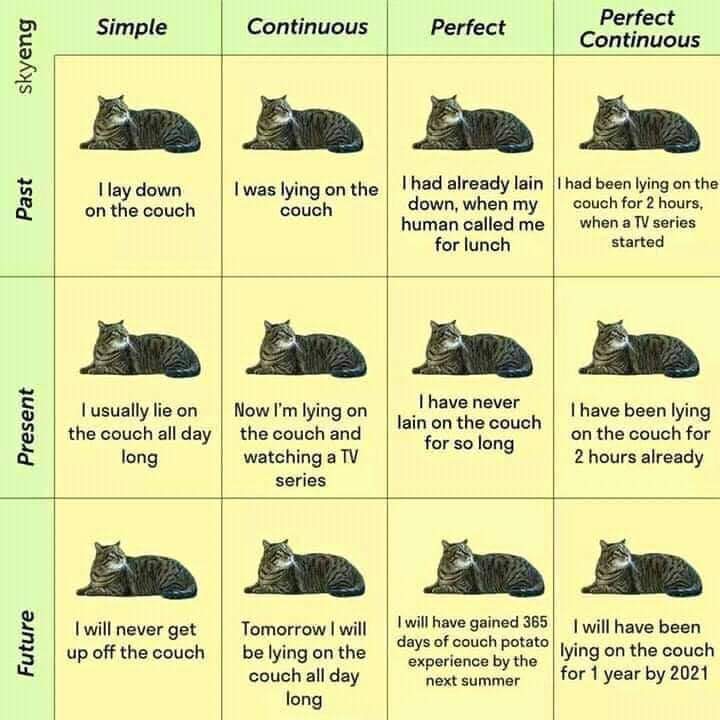 2. Create your own version of the chart, using a subject and a verb that are relevant in your context. Make sure to illustrate it.